网络询价报告中国工商银行融e购电商平台网询号：24f63626ba6841c3b404621ec2e131dc六安市金安区人民法院：贵院在执行六安农村商业银行股份有限公司（申请执行人）与许**等（被执行人）借款合同纠纷（案由）一案中，于2019年08月05日委托我平台对许**（所有权人）名下/所有的六安市梅山北路淠绿新村B5号楼103室（财产名称）进行网络询价。现已完成网络询价，具体情况如下：建筑面积：41.2平方米单位面积价格：7298.4元/M²参考财产价格：300694.08元一、财产基本情况二、询价时点本次网络询价时点为：2019年08月05日三、参照样本、计算方法及价格趋势（一）参考样本1.估价案例情况本案例共采用了177个最新案例进行估价，情况如下2.案例抽样3.楼盘小区信息调查4.附近楼盘价格对比（二）计算方法房地产估价的常用方法包括比较法、标准价调整法和多元回归分析法等。依照《房地产估价规范》(GB/T 50291- 2015)，自动估价服务将根据估价对象及其所在地的房地产市场状况等客观条件，对估价方法中的适用性进行分析，选择适当的估价方法。自动估价方法中根据我国房地产估价标准，和国际估价师学会发布的《自动估价模型标准》(Standard on AVM)，以及所掌握的房地产市场数据情况，提供的自动估价方法包括比较法、收益法、多元回归分析法、标准价调整法。比较法是选取一定数量的可比实例，将它们与估价对象进行比较，根据期间的差异对可比实例交易价格进行处理后得到的估价对象价值或价格的方法。比较法适用于同类房地产数量较多、经常发生交易且具有一定可比性的房地产。比较法自动估价需要在价值时点的近期有较多类似房地产的交易。房地产市场不够活跃或类似房地产交易较少的地区，难以采用比较法估价。比较法可表述为P = SPC+ADJC。其中，P代表估价对象的市场价值，SPC代表可比实例的出售价格； ADJC代表对可比实例的调整价格。此外，自动估价中引入了标准价调整法和多元回归分析法。这两种方法均通过对范围内被估价房地产进行分组。估价范围包括估价的区域范围和房地产种类。自动估计服务中，标准价调整法主要通过地理加权回归模型实现，多元回归分析法主要采用多元回归模型实现。两种估价模型的理论基础为特征价格理论，回归模型的基本形式可以简述为。其中X是影响房价的特征变量，β是特征的回归系数，C为模型的截距项。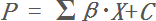 此次估价中，估价对象所在的微观区域的房屋同质性较强，因此采用了基于多元回归的多元回归法进行估计，同时采用了基于地理加权回归模型的标准价调整法。估价对象在其所处的微观市场具有其特殊性，需要纳入更多的地理信息数据参与估价，因此并未采用多元回归法进行估价，而采用了基于地理加权回归模型的标准价调整法。最终，根据估价对象及其所在地的房地产市场状况等客观条件，以及对自动估价方法中的适用性进行分析后，此次自动估价采用了比较法、多元回归分析法、标准价调整法，并对各种方法测算的结果综合分析比较，通过分析测算各种方法测算结果之间差异程度，最终确定自动估价结果。（三）该地区近6个月平均单价趋势四、询价结果及结果有效期根据数据参数计算、市场数据对比，综合分析影响标的物价值的各种因素，遵循估价原则，按照估价程序，依据有关法律法规和标注，将估价算法与大数据模型结合，在满足本次估价的全部假设和限制条件下，确定估价对象在2019年08月05日的参考价值为300694.08元。有效时间12个月。五、声明本次网络询价严格按照法、司法解释规定进行，确保公平公正。本平台对参考数据的合法性、真实性、准确性负责。六、网络询价平台的联系方式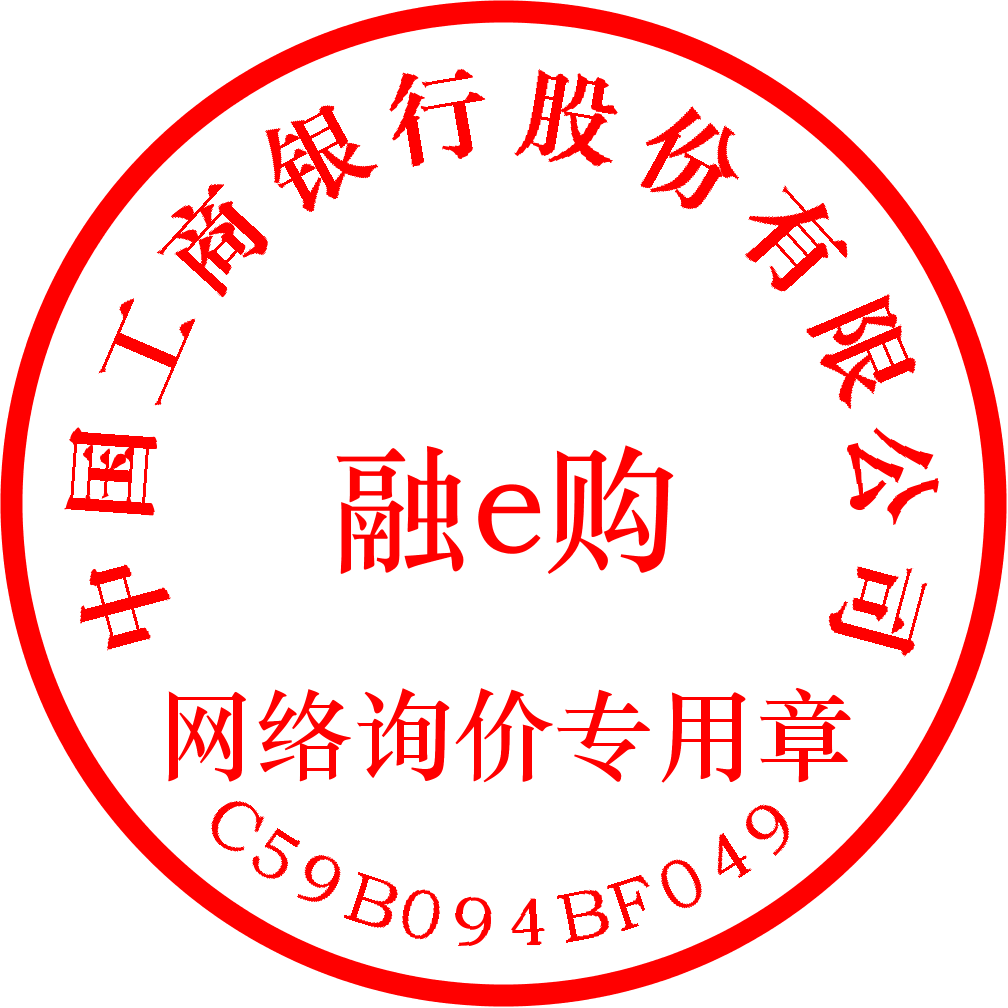 2019年08月05日财产名称六安市梅山北路淠绿新村B5 号楼103室(房产)面积41.2M²坐落安徽省六安市金安区户型1室1厅1卫所在小区淠绿新村建筑朝向南向所在楼层1层规划用途10住宅全部楼层6层最高单价8271.6元/M²最低单价5391.3元/M²平均单价6580.8元/M²成交时间房产名称面积(平米)成交价(元)单价(元/M²)2019-07-02淠绿新村11681.1万6,991.382019-07-16淠绿新村102.4683.8万8,215.692019-07-08淠绿新村6744.5万6,641.79小区名称淠绿新村开发商六安市中擎建设置业有限公司小区均价6991.38元/M²占地面积168709M²[约253亩]环比上月上升7.63%建筑面积建成年份2006年绿化率包含用途住宅容积率建筑类型周围交通16路,14路,7路,6路,5路,201路,1路物业公司六安市旺发物业管理有限公司名称道路方位距离用途建筑类型单价(元/M²)发能海心沙淠河路西687米住宅高层7,982水木清华解放北路西南1476米住宅暂无数据8,772御龙湾淠河路西南1580米住宅高层8,593碧桂园·天玺梅山路西北1043米住宅小高层|高层| 别墅暂无数据康泰幸福嘉园八公山路西南1723米住宅高层8,995华宇青年城解放路南1822米住宅高层暂无数据太古光华城解放路西南807米住宅高层7,899万兴明月港湾解放北路东856米住宅高层7,788阳光欧洲城皋城西路南1916米住宅高层8,872清水河畔姚李路东北785米住宅暂无数据5,074解放北路小区解放北路东343米住宅多层6,901海心沙刘园路西北629米住宅高层8,682六安碧桂园梅山北路北876米住宅多层|高层|联体别墅8,784徽盐湖公馆光明路南1405米住宅暂无数据暂无数据骏景豪庭解放北路东南314米住宅高层7,973六安万达广场皋城路南1969米住宅高层9,497明月港湾雅苑解放北路东南776米住宅高层7,452徽盐龙湖湾光明路东南2381米住宅高层8,364中丞翰林壹号公馆梅山北路东北523米住宅暂无数据7,513梦园鹏程学府暂无数据西1339米住宅暂无数据暂无数据月份2月3月4月5月6月7月单价(元/M²)6740.06285.06699.06668.07177.0网址地址联系方式http://mall.icbc.com.cn/北京复兴门内大街55号4009195588